ZADANIE 4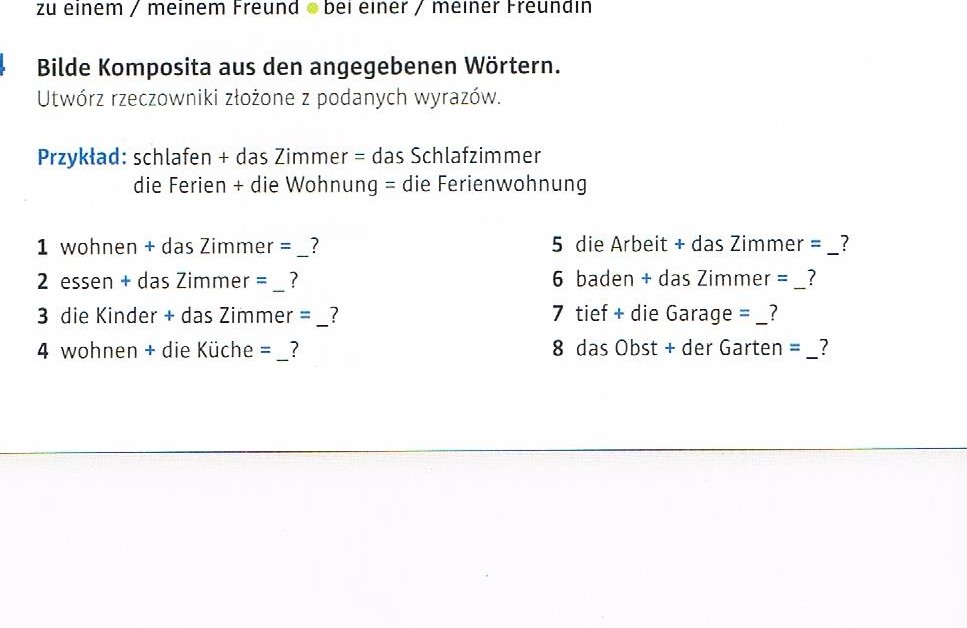 